Администрация города ЮгорскаМуниципальное бюджетное учреждение дополнительного образованиядетей детско – юношеская спортивная школа «Смена»(МБУ ДОД ДЮСШ «Смена»)Садовая ул., д.27, г.Югорск, 628260Ханты – Мансийский автономный округ – Югра,Тюменская область,Тел./факс (834675) 7-25-87; 7-41-59ОКПО 36253604 ИНН/КПП 8622002135/852201001__22.11.2011_№ ___740_____на № ____ от __________Извещение о проведении запроса котировокУважаемые господа! Муниципальное бюджетное учреждение дополнительного образования детей детско – юношеская спортивная школа «Смена» приглашает принять участие в размещении муниципального заказа способом запроса котировок на поставку товара для муниципальных нужд города Югорска. Предмет муниципального контракта: поставка мягкого инвентаря и спортивного оборудования:ОКДП:3693000.Максимальная  цена муниципального  контракта 179000 (сто семьдесят девять тысяч )  рублей.В цену товаров должны быть включены расходы на перевозку, страхование, уплату таможенных пошлин, налогов, сборов и других обязательных платежей, включая НДС.Источник финансирования: бюджет города Югорска на 2010 год.Место доставки поставляемых товаров:  628260, Тюменская область, Ханты – Мансийский автономный округ – Югра, г.Югорск, ул. Садовая, д. 27.Срок и условия оплаты поставок товаров: расчеты производятся путем перечисления суммы контракта на расчетный счет Поставщика в течение 5 рабочих дней с момента поставки товаров, предоставленной счет – фактуры  и подписанной  накладной.Сроки поставки товара: в течение 5 календарных дней со дня подписания контракта.В случае Вашего согласия принять участие в поставке товара, прошу направить котировочную заявку   (Форма 1)  по адресу: 628260, Администрация города Югорска, управление экономической политики, ул.40 лет Победы,11, каб.310, г.Югорск, Ханты-Мансийский автономный округ-Югра, Тюменская область. Е-mail: omz@ugorsk.ru.  Срок подачи котировочных заявок: прием котировочных заявок осуществляется в рабочие дни с 9.00 часов по местному времени «_23_» ноября 2011г. до 13.00 часов по местному времени «_5_» декабря 2011г.Любой участник размещения заказа  вправе подать только одну котировочную заявку, внесение изменений в которую не допускается.Требование к участнику размещения заказа: отсутствие в реестре недобросовестных поставщиков сведений об участнике размещения заказа.Проведение переговоров между заказчиком и участником размещения заказа в отношении поданной им котировочной заявки не допускается.Котировочная заявка, поданная в письменной форме, должна быть подписана руководителем и скреплена соответствующей печатью в случае ее наличия. Подчистки и исправления не допускаются, за исключением исправлений, парафированных лицами, подписавшими котировочную заявку. Факсимильная копия котировочной заявки к рассмотрению не принимается.  Котировочная заявка, поданная в форме электронного документа, должна быть с электронной подписью, соответствующей требованиям Федерального закона от 6 апреля 2011 г. N 63-ФЗ "Об электронной подписи".   Котировочные заявки, поданные после дня окончания срока подачи котировочных заявок, не рассматриваются и в день их поступления возвращаются участникам размещения заказа, подавшим такие заявки.Котировочные заявки  не рассматриваются и отклоняются, если они не соответствуют требованиям, установленным в настоящем  запросе котировок, или предложенная в котировочных заявках цена товаров, работ, услуг превышает максимальную цену, указанную в настоящем запросе котировок.   Срок подписания победителем муниципального контракта:Победитель в проведении запроса котировок должен предоставить заказчику подписанные со своей стороны два экземпляра муниципального контракта в срок не позднее семи календарных дней со дня подписания протокола рассмотрения и оценки котировочных заявок.Муниципальный контракт с победителем в проведении запроса котировок будет подписан не ранее семи дней со дня размещения на официальном сайте протокола рассмотрения и оценки котировочных заявок и не позднее, чем через 20 дней со дня подписания указанного протокола.Уведомляю Вас, что направление заказчиком запроса котировок и представление поставщиков котировочной заявки не накладывает на стороны никаких обязательств.Контактные лица заказчика: Бурматова Галина Егоровна,  заместитель директора по ХЧ  8(34675) 2-64-34И.О. Директор МБУ ДОД ДЮСШ «Смена»                                  А.А. Лепешкин	Форма 1В единую комиссиюпо размещению заказов КОТИРОВОЧНАЯ ЗАЯВКАДата ________Уважаемые господа!Изучив  запрос котировок от  «____»_________20__года №___ , получение которого настоящим удостоверяется, мы, _____________________________________________________________________________ (указывается сведения об участнике размещения заказа: наименование (для юридического лица), фамилия, имя, отчество (для физического лица, в том числе индивидуального предпринимателя)предлагаем   осуществить  поставку товаров в полном соответствии с условиями запроса котировок.О себе сообщаем:- место нахождения (для юридического лица):____________________________________- место жительства (для физического лица, в том числе индивидуального предпринимателя):_______________________________________ - идентификационный номер налогоплательщика (ИНН) ________________________- банковские реквизиты:___________________________-  номер контактного телефона: __________________.Мы предлагаем осуществить  поставку товара в следующем объеме и  на следующих условиях:  В цену товара включены расходы на перевозку, страхование, уплату таможенных пошлин, налогов, сборов и других обязательных платежей, включая НДС (в случае если участник размещения заказа не является плательщиком НДС, то необходимо указать « без НДС»).  Мы согласны исполнить условия контракта, указанные в извещении о проведении запроса котировок.  Дополнительно мы принимаем на себя следующие обязательства: _______________ __________________________       ______________             __________________________Должность                                                                  подпись                                                           (Ф.И.О.)                                                                                         М.П.Подписывает руководитель участника – юридического лица (индивидуальный предприниматель, иное физическое лицо, представитель участника, действующий на основании доверенности).   Указывается должность, фамилия, имя, отчество; подпись заверяется печатью (в случае ее наличия).  Проект        муниципального  контракта №___на поставку спортивного оборудования г.  Югорск                                                                                   «____» ___________2011_ г.Муниципальное бюджетное учреждение дополнительного образования детей детско – юношеская спортивная школа «Смена», именуемое в дальнейшем Муниципальный заказчик, в лице директора Лепешкина Александра Андреевича, действующего на основании  Устава, с одной стороны, и ____________________________________________________, именуемое в дальнейшем Поставщик, в лице _____________________________________, действующего на основании ______________________________________ с другой стороны, заключили настоящий муниципальный контракт  (далее – контракт)  о нижеследующем:1. Предмет и общие условия контракта     1.1.  В соответствии с решением Единой комиссии по размещению заказов на  поставку мягкого инвентаря (протокол от ___ №___) Поставщик  обязуется  передать Муниципальному заказчику  ___________________________ (далее - товар),  а Муниципальный заказчик    обязуется принять и оплатить товар в  установленном,   настоящим контрактом,  порядке,  форме  и  размере.       1.2. Наименование, количество,  ассортимент,  цена   товара,   поставляемого   по  контракту,   согласованы  и  зафиксированы  в Спецификации (Приложение № 1 к настоящему контракту),  которая  является  неотъемлемой  частью   настоящего контракта.       1.3. Поставка  товара  по контракту будет осуществляться в адрес  Заказчика,  либо в адрес лица, указанного  Заказчиком  в  настоящем  контракте  в  качестве Получателя.       1.4. Поставщик  обязуется   передать Товар   в  собственность  Муниципального заказчика   в  согласованном  количестве и ассортименте,  установленного  качества,  в  надлежащей  упаковке  (таре).     1.5. На    момент   передачи   Муниципальному заказчику   товара    последний   должен   принадлежать Поставщику  на   праве  собственности, не  быть  заложенным   или арестованным, не  являться   предметом  исков третьих лиц.     1.6. Товар    по  качеству   должен   соответствовать собственным требованиям. 2. Порядок поставки товаров     2.1. Поставщик осуществляет поставку  товара по следующему    адресу: 628260, Тюменская область, Ханты - Мансийский автономный округ – Югра, г.Югорск, ул.Садовая, д.27, телефон (факс) 8(34675) 7-25-872.2. Поставщик обязуется передать товар в течение 5 календарных дней со дня подписания контракта.2.3. Товар  (партия товара)   считается  поставленным  надлежащим  образом,  а  Поставщик   выполнившим    свои   обязательства   (полностью  или  в  соответствующей   части)  с  момента передачи  товара (партию товара) Муниципальному заказчику.   При   этом   право   собственности   на   товар  (партию  товара)    переходит  от  Поставщика  к  муниципальному заказчику в момент   приемки товара  (партии  товара)  муниципальным заказчиком.3. Транспортные условия     3.1. Доставка  товара по  настоящему контракту  осуществляется специализированным транспортом, оборудованным для перевозки товаров в соответствии с требованиями, установленными законодательством Российской Федерации.4. Риск случайной гибели товара     4.1.  Риск  случайной  гибели  или случайной  порчи,  утраты  или  повреждения товара,  являющегося   предметом    контракта,   несет Поставщик  или  Муниципальный заказчик  в зависимости  от  того,  кто  из  них  обладал  правом  собственности   на  товар  в   момент случайной гибели или случайного его повреждения. 5. Порядок приемки товара по количеству, комплектности, объему и качеству5.1. Муниципальный заказчик обязуется  предпринять  все  надлежащие  меры,  обеспечивающие принятие товара, поставленного Поставщиком   в  соответствии  с  условиями настоящего   контракта непосредственно  в  адрес, указанный   в   контракте.5.2. В   случае  отказа   Заказчика   от   переданного   (отгруженного) Поставщиком товара,  Заказчик  обязуется  обеспечить  сохранность  (ответственное хранение) этого товара по  правилам  ст. 514  ГК  РФ  и незамедлительно  уведомить  об этом  Поставщика.5.3. Приемка товара осуществляется лицом, уполномоченным Муниципальным заказчиком в течении одного дня.  При этом принятый товар должен быть осмотрен, проверен на соответствие условиям контракта по количеству, комплектности, объему и качеству в порядке, установленном законом, иными нормативными актами, условиями настоящего контракта.5.4. По окончании приемки товара оформляется в двух экземплярах акт сдачи-приема товара. Подписание акта производится сторонами контракта либо уполномоченными представителями сторон.	В случае выявления несоответствия поставляемого товара условиям настоящего контракта (несоответствия качества товара требованиям стандартов, технических или согласованных условий, скрытых недостатков товара и др.). Муниципальный заказчик (представитель Муниципального заказчика) в течение трех дней уведомляет об этом Поставщика,  составляет акт, перечисляющий недостатки и направляет его Поставщику. Поставщик обязан в течение пяти дней с момента получения указанного акта устранить выявленные недостатки за свой счет. При устранении недостатков оформляется акт устранения недостатков.5.5. В случае получения товара от транспортной организации, Муниципальный заказчик обязан проверить соответствие товаров сведениям, указанным в транспортных и сопроводительных документах, а также принять эти товары от транспортной организации с соблюдением правил, предусмотренных законами и иными правовыми актами, регулирующими деятельность транспорта. 	5.6. Датой поставки товара считается дата подписания сторонами акта сдачи-приемки или акта устранения недостатков.	5.7.  Некачественный (некомплектный) товар считается не поставленным.	6.  Цена  и порядок расчетов     6.1. Цена  на  Товар  по контракту  зафиксирована в Спецификации (приложение 1).      6.2.  Общая  сумма по контракту  (цена контракта),   определяется  исходя  из  количества, цены  поставляемого  товара,  согласно  спецификации   составляет:  ___________________. В цену товара включены расходы на перевозку, страхование, уплату таможенных пошлин, налогов, сборов и других обязательных платежей.  Цена  контракта является твердой  и не может меняться  в ходе исполнения настоящего контракта за исключением  случаев, указанных в пункте  6.4. настоящего контракта.     6.3. Расчеты по настоящему контракту  производятся путем перечисления  суммы контракта на расчетный счет Поставщика  в течение 5 рабочих дней с момента поставки товаров, предоставленной счет - фактуры  и подписанной накладной.   6.4.  Цена муниципального контракта может быть снижена по соглашению сторон без изменения предусмотренных муниципальным контрактом количества товара и иных условий исполнения муниципального контракта.7. Ответственность сторон	7.1. Сторона,  не исполнившая или ненадлежащим образом исполнившая свои  обязательства по контракту, несет ответственность, если не докажет, что надлежащее исполнение обязательств оказалось невозможным вследствие  действий обстоятельств непреодолимой   силы   (форс-мажор),  т.е.  чрезвычайных   и   непредотвратимых    обстоятельств при конкретных условиях конкретного периода времени.  При этом сторона, которая не исполняет обязательства по настоящему контракту вследствие действия непреодолимой силы, должна незамедлительно известить другую сторону о таких обстоятельствах и их влиянии на исполнение обязательств по контракту.Если обстоятельства непреодолимой силы действуют на протяжении трех последовательных месяцев, настоящий контракт, может быть, расторгнут любой из сторон путем направления письменного уведомления другой стороне.Положения настоящего пункта контракта применяются  сторонами независимо от того,  в  чьей  собственности  в  тот момент находился товар (партии  товара).7.2. В случае просрочки исполнения Муниципальным заказчиком обязательства, предусмотренного настоящим контрактом, Поставщик вправе потребовать уплату пеней. Пени начисляются за каждый день просрочки исполнения обязательства, предусмотренного настоящим контрактом, начиная со дня, следующего после дня истечения установленного настоящим контрактом обязательства. Размер пеней устанавливается в размере одной трехсотой действующей на день уплаты пеней ставки рефинансирования Центрального банка РФ.     	7.3. За   нарушение   сроков   поставки  или  не поставку (недопоставку) товара  (партии  товара)   при  различных формах расчетов Поставщик уплачивает  Муниципальному заказчику пеню  в  размере одной трехсотой ставки рефинансирования Центрального банка РФ на день уплаты пеней. Указанная  неустойка  взыскивается  до  даты  фактического  исполнения  договорного  обязательства.     	7.4. В случае поставки товара ненадлежащего качества наступают последствия, предусмотренные ст. ст. 475, 518 ГК РФ, при этом Поставщик уплачивает Муниципальному заказчику штраф в размере 1 % стоимости некачественных товаров. 	     	7.5. Уплата неустойки (штрафа, пеней) и возмещение убытков,  причиненных  ненадлежащим исполнением обязательств,  не  освобождает  стороны  контракта от исполнения обязательств по контракту в полном объеме.	7.6. Ответственность сторон в иных случаях определяется в соответствии с законодательством Российской Федерации.8. Порядок разрешения споров    8.1. Споры, которые  могут возникнуть при исполнении условий контракта, стороны будут стремиться разрешать дружеским путем  в  порядке  досудебного   разбирательства: путем переговоров,  обмена письмами,  уточнением  условий  контракта, составлением необходимых протоколов,  дополнений  и   изменений, обмена телеграммами, факсами и др. При этом  каждая  из  сторон   вправе  претендовать  на  наличие  у  нее   в письменном  виде результатов разрешения возникших вопросов.     8.2. При не достижении  взаимоприемлемого решения стороны вправе передать  спорный   вопрос  на  разрешение в судебном порядке   в  соответствии  с  законодательством  Российской  Федерации.    9. Изменение  условий  контракта      9.1. Изменение  условий  контракта по соглашению сторон или в одностороннем порядке не допускается за исключением случаев,  предусмотренных действующим законодательством.      9.2. Любые  соглашения  сторон  по изменению  условий настоящего контракта имеют силу  в том случае, если они  оформлены  в письменном виде, подписаны сторонами настоящего  и скреплены печатями сторон. 10.  Расторжение контракта     10.1. Контракт может быть расторгнут по соглашению сторон или по решению суда по основаниям, предусмотренным гражданский законодательством.     10.2. Последствия расторжения контракта определяются  взаимным  соглашением сторон его или судом по требованию любой из сторон контракта. 11. Действие контракта во времени     11.1. Контракт,  вступает в силу со дня подписания его сторонами, с которого и становится обязательным для сторон, заключивших его. Условия   контракта применяются  к  отношениям  сторон,  возникшим  только  после  заключения контракта.     11.2. Контракт действует  до  исполнения  обязательств  обеими  сторонами.     11.3. Прекращение (окончание)  срока  действия  контракта влечет за собой прекращение обязательств,  сторон по нему, но  не   освобождает  стороны контракта  от  ответственности  за его нарушения, если таковые имели место при исполнении условий контракта.12. Заключительные положения     12.1. По всем условиям, не определенным  настоящим контрактом, стороны руководствуются законодательством Российской Федерации.     12.2.  Настоящий контракт  составлен  в  2-х  экземплярах, имеющих  одинаковую  юридическую  силу, по  одному  для  каждой  из  сторон. 13. Юридические адреса сторон   13.1. В  случае  изменения  юридического  адреса   или  обслуживающего  банка стороны  контракта  обязаны  в  10 -   дневный срок уведомить об  этом  друг друга.   13.2. Реквизиты сторон:  Муниципальный заказчик:                                                                 Поставщик:Муниципальное бюджетное учреждение дополнительного образования детейдетско – юношеская спортивная школа «Смена»ИНН 8622002135 / КПП 862201001г.Югорск, ул. Садовая д.27ОГРН  1028601846789УФК по Ханты – Мансийскому автономному округу – Югре(Департамент финансов администрациигорода Югорска, МБУ ДОД ДЮСШ «Смена»,л/с 014050051)РКЦ Ханты – Мансийский г.Ханты-Мансийск, р/с 40204810100000000035БИК 047162000 Директор МБУ ДОД ДЮСШ «Смена»____________________  А.А.Лепешкин«_____» ____________ 2011г.			       Приложение к муниципальному контракту № ___                                                                               от   «___» __________ 2011__ г.СПЕЦИФИКАЦИЯ Поставщик:                                               Муниципальный заказчик:______________________                        Муниципальное бюджетное учреждение    дополнительного образования детей   детско – юношеская  спортивная школа «Смена»№ Наименование товараКраткая характеристикаЕд.изм.Кол-во1Груша Водяная профессиональная  для занятий боксом. Имеет форму капли. Изготовлена  из натуральной кожи красного цвета, толщина  которой 2,5мм, вес 20 кг, длина- 80 см. Внутренняя поверхность дублируется плотной тканью, прослойка из ппэ 10мм или войлока. Подвеска для груши 30 кг – вшито стальное кольцо, цепи, карабины, набивка: спилок, текстильная ветошь, резиновая крошка. Для центровки в мешки вставляется гильза с песком. Груша  в упаковке производителя с инструкцией по уходу, состава ткани и наполнителя.шт12Коньки Хоккейные. Много элементная  конструкция ботинка с усиленной жесткостью. Широкая удобная колодка с анатомическим профилем, позволяющим  хорошо фиксировать голеностоп. Верх ботинка выполнен из высокопрочных материалов. Внутренняя часть ботинка выполнена из быстросохнущего вельветина с утеплением. Носок и боковые части имеют прочные пластиковые вставки для защиты голеностопа. Лезвие- высокоуглеродистая сталь с покрытием из никеля. Размеры ботинок: 5пар-38, 3пары-37,2пар-40, 2пар-42,2пары-36, 1 пару – 44 размер. Каждая пара в упаковке производителя с инструкцией по уходу и указанием состава материала.пара153МячФутбольный, цвет переливающийся из натуральной кожи. Кожа покрыта ламинированным полиуретаном толщиной 1,9мм, состоящих из тончайших эластичных, нейлоновых волокон бело-черно- оранжевого цвета .Размер №4, предназначен для игры в спортивном зале на очень жестких поверхностях. Покрышка из натуральной кожи. Внутри покрышки 4 подкладочных слоя из натуральной кожи и латексная, цельная камера. Покрышка мяча состоит из 20 панелей, которые сшиты между собой ручным способом. Каждый мяч упакован в полиэтиленовый пакет фабрики изготовителя.  В упаковке  присутствует инструкция по эксплуатации с указанием состава материала мяча.шт54Барьер Тренировочный, легкоатлетический , наклонный (неваляшка), каждый барьер имеет 5 уровней высоты: 600, 686, 762, 840, 914мм. Барьер изготовлен из облегченного металла.шт75Коньки Фигурные -кожа.  Широкая анатомическая колодка удлиненным голенищем. Ботинок полностью изготовлен из натуральной кожи и обладает высокой прочностью. Лезвия –высокоуглеродистая сталь с покрытием из никеля. Цвет ботинок- белый. Размер: 5 пар -36, 5 пар-37 размер, 5 пар- 38 размер,  Каждая пара в упаковке изготовителя.пара156РакеткиДля занятий  начального обучения  большим теннисом. Размер:   длина 23-25 на рост 110-  130см. Материал графит, номер ручки 0,1 баланс в голову. Каждая пара ракеток упакована в чехол с инструкцией по уходу и описанием состава материала.пара57КольцоБаскетбольное, амортизационное. Кольцо изготовлено из металлического прутка. Диаметр ( внутренний) кольца-450мм. Присоединительный размер под болты – 100*110ммшт28 ТаблоЭлектронное для тяжелой атлетики №1. Арт. ТС-100*13-РБС-080-5*5*1Б  Назначение отображение цифровой  информации, Ф.И.О. спортсмена, весовую категорию, время, подход, решение судий при проведении спортивных соревнований  в закрытых спортивных сооружениях. Возможности вывода: время схватки, баллы, очки,   период, звуковая сирена. Автоматический ручной режим работы.. Настраиваемые параметры: настраиваемый предел времени схватки ( прямой и обратный отсчет времени);  звуковой сигнал. Табло новое, в упаковке производителя. Паспорт по эксплуатации на русском языке с гарантией не менее 2-х лет.шт1№ п/пНаименование товараХарактеристикаЕд. изм.Кол-воЦена, рубСумма, руб.12ЦЕНА КОНТРАКТА№Наименование товараКраткая характеристикаЕд. измКол-воЦена товара, включая НДС /руб./Сумма товара, включаяНДС /руб./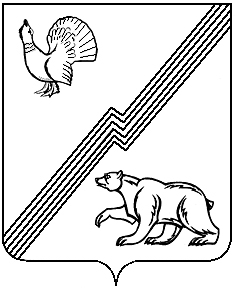 